РЕСПУБЛИКА  ДАГЕСТАН СОБРАНИЕ  ДЕПУТАТОВ МУНИЦИПАЛЬНОГО РАЙОНА«МАГАРАМКЕНТСКИЙ  РАЙОН» РЕШЕНИЕ № 1-VIIсд08.10.2020г.                                                                                        с.МагарамкентОб избрании  председателя Собрания депутатов муниципального района «Магарамкентский район»              В соответствии с частью 3 ст.23 Устава муниципального района «Магарамкентский район» Собрание депутатов муниципального района  РЕШАЕТ:             Избрать Алиярова Назира Ахмедовича – депутата от Собрания депутатов сельского поселения «сельсовет «Гарахский»   председателем Собрания депутатов муниципального района «Магарамкентский район» на постоянной профессиональной основе на срок его полномочий в качестве депутата Собрания депутатов Муниципального района «Магарамкентский район».Председатель собрания депутатов                                               МР  «Магарамкентский район»                                                   Н.А. Алияров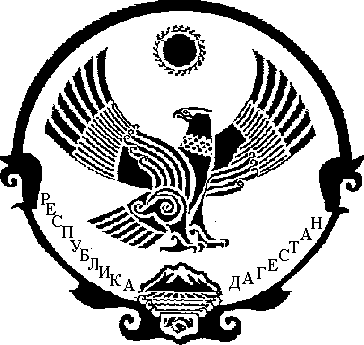 